Задача1. Група ученици посетили кафе ”Синчец”. Всички клетки да се форматират по зададените правила и да се изчислят въз основа на данните посочени в таблицата на фигура 1: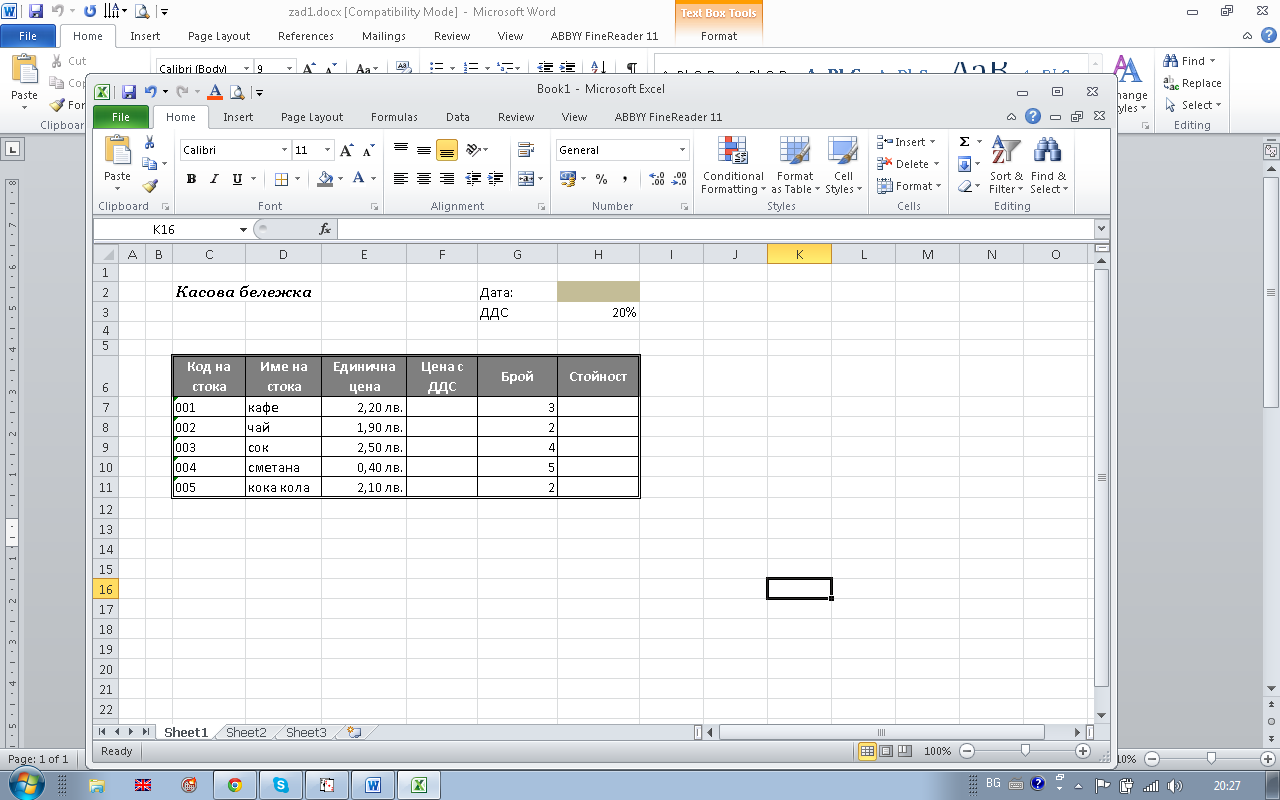 Данните в колоните C, D, E,F и G се въвеждат от клавиатурата. Типа на данните в колона C да се избере като Text, а в колони Е, F, H – Currency. Външната рамка на таблицата да е с двойна линия, фона на заглавния ред на таблицата да е оцветен ДДС се определя на 20%. Цената с ДДС по формулата:цена + цена * ДДС(%)Стойност на отделните стоки:цена с ДДС * бройКритерии:1. Форматиране на текста 2т.2. Запълване на клетките с цвят - 2т.3. Разполагане на текста на повече от един ред - 2т.4. Задаване на числов формат на клетките в колона Е – 2т.5. Задаване на граници на клетките - 2т.6. Оразмеряване на колоните/редовете 2т.При 12, 11т - Отличен 6;При 10, 9т. - Мн. Добър 5;При 8, 7т. - добър 4;При 6т. - среден 3;Под 6т. - Слаб 2.